                             Паспорт           и инструкция по эксплуатации      Фонарь Поисково-Спасательный                          Специальный   ФПС - С                                         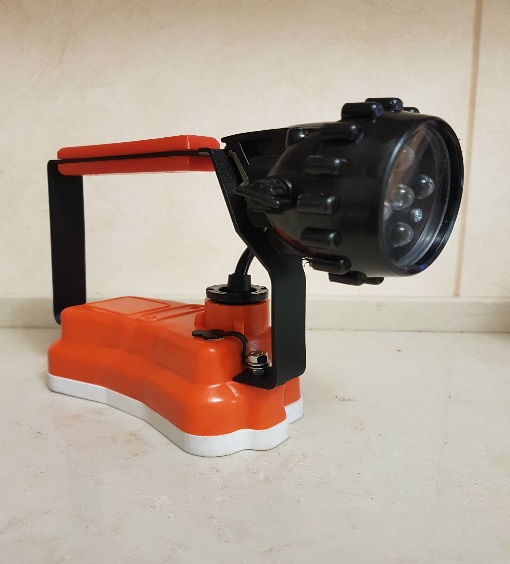        1.Назначение       1.1. Фонари типа ФПС-С предназначены для использования в качестве индивидуального средства освещения в любых погодных условиях при температуре окружающего воздуха от -35С до +40С.      1.2 . Фонари ФПС-С рекомендованы для эксплуатации службам МЧС, РЖД, работникам метрополитена и коммунального хозяйства.      1.3. Фонари ФПС-С комплектуются зарядным устройством ЗУ-4,2 или специальным шнуром для заряда от ЗУ для cотовых телефонов с USB разъёмом.       2.Устройство фонаря ФПС-С                          2.1. Фонарь состоит из пластмассового корпуса с металлической ручкой, на которой установлена шахтёрская фара с мощным светодиодным модулем из 5 мощных светодиодов. На корпусе установлен разъём для заряда АБ. Внутри корпуса находится герметичная литий-ионная (Li-ion) аккумуляторная батарея (АБ) и электронная плата защиты, которая обеспечивает:- защитное отключение фонаря при разряде аккумулятора до минимально допустимого напряжения,- отключение АБ от зарядной цепи, при полном заряде.       2.2. Переключатель режимов работы находится на корпусе фары. В среднем положении переключателя фонарь выключен.В верхнем положении - включён рабочий режим.В нижнем положении – включён экономичный режим.       2.3. АБ подсоединяется к плате защиты, к внешнему разъёму для подключения ЗУ и к кабелю, соединяющему корпус с фарой.       3.Устройство ЗУ       3.1. ЗУ состоит из пластмассового корпуса, платы высокочастотного AC-DC преобразователя и шнура для подключения к ФПС-С       3.2. На крышке ЗУ расположены светодиоды индикации «сеть/конец заряда».       3.3. На днище ЗУ находится вилка для подключения ЗУ к сети.       4.Технические характеристики фонаряНоминальное напряжение, В                                          3,7Емкость аккумулятора не менее, А.ч.                            5,4Тип аккумулятора                                герметичный Li-ion                                                   Ресурс АБ циклов, не менее                                           700               Световой поток в рабочем режиме не менее Лм          250                                                                                                                                                                             Угол рассеивания светового потока, градусов            12,0                            Время непрерывной работы в рабочем режиме не менее, час                                                                         12,0Эффективная дальность светового потока, м.                50Габариты, мм.                                                     210х176х80   Масса, не более                                                                 0,7Герметичность корпуса                                                 IP54                     5. Технические характеристики ЗУ     Питание устройства осуществляется от сети переменного тока напряжением 120-240В частотой 50Гц.Устройство обеспечивает режим заряда аккумуляторной батареи падающим током. Начальная величина тока не менее 2,0А.    Время заряда батареи не более 5 часов. Отключение батареи – автоматическое.     Максимальная потребляемая мощность от сети не более 10Вт    6. Правила эксплуатации ФПС-С               6.1. Предельно допустимый срок хранения аккумуляторной батареи без подзаряда не более 12 месяцев.    6.2. Заряд аккумуляторной батареи, для получения её полного ресурса, необходимо проводить только от зарядных устройств типа ЗУ-4,2.    7. Правила эксплуатации ЗУ      7.1. Подключить устройство к сети 120-240В (50Гц), при этом должен загореться светодиод индикации «сеть» зелёным цветом.    7.2. Подсоединить кабель зарядного устройства к разъёму фонаря ФПС-С, светодиод индикации меняет свой цвет с зелёного на синий - идёт заряд.      7.3. По окончании заряда светодиод индикации меняет свой цвет с синего на зелёный - конец заряда. Далее отсоединить фонарь, отключить устройство от сети.     8.Комплектность     8.1. Фонарь ФПС-С                                            -  1шт.      8.2. ЗУ-4,2                                                            -  1шт.      8.3. Паспорт, совмещенный с инструкцией по эксплуатации  -                                                            1шт.      9.Правила транспортировки и хранения     9.1. ЗУ и ФПС-С транспортируют в штатной таре любым видом транспорта при условии их защиты от механических повреждений и непосредственного воздействия атмосферных осадков.     9.2. ЗУ и ФПС-С в упаковке и без неё допускают длительное хранение на стеллажах в закрытых помещениях при отсутствии на них механических воздействий, агрессивных сред, и высокой температуры (более 80С).                                                        10.Гарантийные обязательства                          1.Предприятие-изготовитель гарантирует нормальную работу фонаря ФПС-С при условии соблюдения условий эксплуатации и хранения – в течение 1 года со дня его приобретения. Дата выпускаШтамп ОТКПредприятие изготовитель - ООО «ЭлО»Адрес : 197110, г.С-Петербург, ул. Ораниенбаумская , д.22/24 Тел./факс: 230-94-83, 237-12-68WWW.el-o.ruEmail: zakaz@el-o.ru